V 6 – Lösbarkeit und Dichte Materialien: 		Becherglas, Honig, Speiseöl, Esslöffel Chemikalien:		WasserDurchführung: 			In ein Becherglas werden je 5-10 Esslöffel (sodass die 3 Phasen deutlich zu erkennen sind vgl. Abb. 6) Wasser, Speiseöl und dünnflüssiger Honig oder Sirup gegeben. Der Inhalt des Becherglases wird betrachtet. Im Anschlusswird das Becherglas mit einem Aufsatz geschüttelt und einige Minuten stehen gelassen. Beobachtung:		Nach der Zugabe der drei Flüssigkeiten sind deutlich drei Phasen zu erkennen. Oben schwimmt das Speiseöl, in der Mitte das Wasser und unten der Honig. Beim und direkt nach dem Schütteln sind die Phasen, bis auf die charakteristische Farbe des Honigs, nicht zu erkennen. Nach einigen Minuten sind die drei Phasen wiederhergestellt und es sieht aus, wie nach dem Zusammengeben der Flüssigkeiten.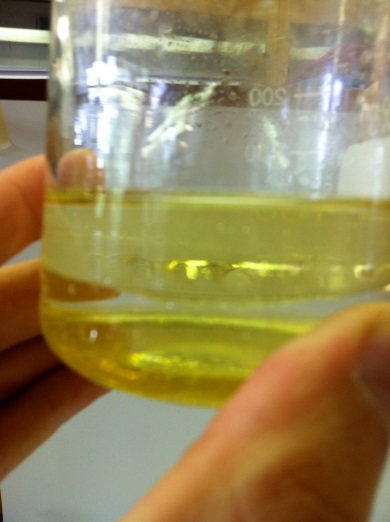 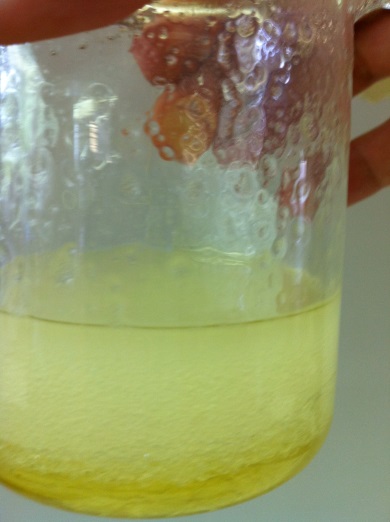 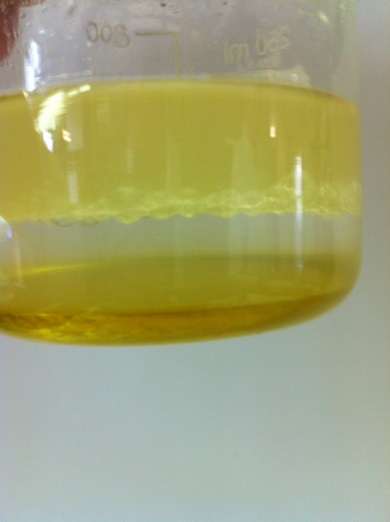 Abb. 6 – Links: Vor dem Schütteln. Mitte: Direkt nach dem Schütteln. Rechts: Einige Minuten nach dem Schütteln. Deutung:			Nach der Zugabe der drei Stoffe in das Becherglas schwimmt das Öl oben, da es nicht wasserlöslich (hydrophob) ist und darüber hinaus die geringste Dichte besitzt. Der Honig besitzt die größte Dichte und schwimmt somit unten. Entsorgung:		Abfluss.Literatur:	A. van Saan: 365 Experimente. Für jeden Tag. moses. Verlag. 2010. S. 176.GefahrenstoffeGefahrenstoffeGefahrenstoffeGefahrenstoffeGefahrenstoffeGefahrenstoffeGefahrenstoffeGefahrenstoffeGefahrenstoffeWasserWasserWasserH: -H: -H: -P: -P: -P: -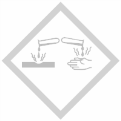 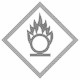 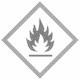 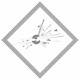 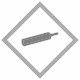 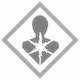 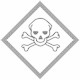 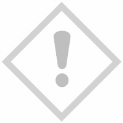 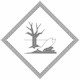 